Exercise_2_4: Using PHP documentationIn this exercise, you will look up some PHP language features and use them to build a Leap Year Calculator.For the purpose of this exercise, a year can be identified as a leap year / not leap year using the following pseudocode.  (Don’t be thrown by the term “pseudocode”.  Pseudocode is just a very general, English-like, description of how a piece of logic should work. )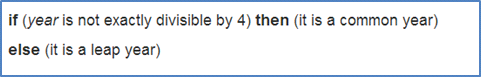 Note: The above definition of leap year is not entirely correct, but we will use it for this exercise.  The real, full, pseudo code can be found at https://en.wikipedia.org/wiki/Leap_year#Algorithm.  Students who wish to implement the full, correct algorithm are welcome to do so on their own. InstructionsStart with the exercise_2_4.zip file provided by your instructor.Create an exercise_2_4 folder in htdocs, and create a new NetBeans project as done in previous exercises.In index.php, inside the <main> tag, create a form.  It should appear as follows: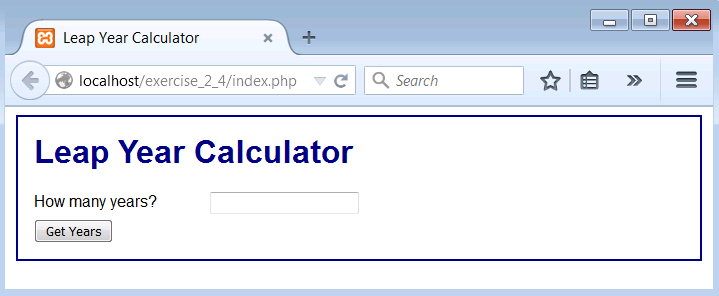 Add a <?php ?> block to index.php.  Add a loop so that when the “Get Years” button is clicked, a series of years are generated.  Each date is to be surrounded by a <div class=”decoration”> tag, and followed by a <br> tag.The style “decoration” is already defined for you in main.css.You may assume that the starting year is 2015.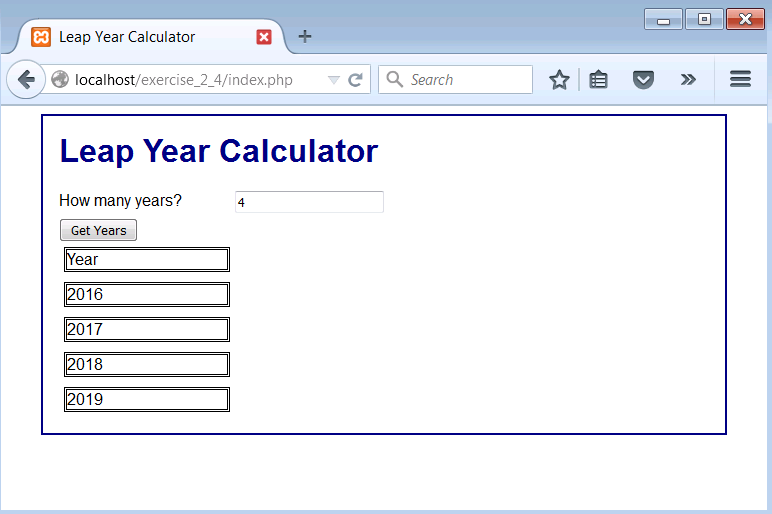 Now research PHP date functions.  You are to look for a function which will indicate the date of the holiday Easter for a given year. Use your newfound knowledge to add “Date of Easter” to your results.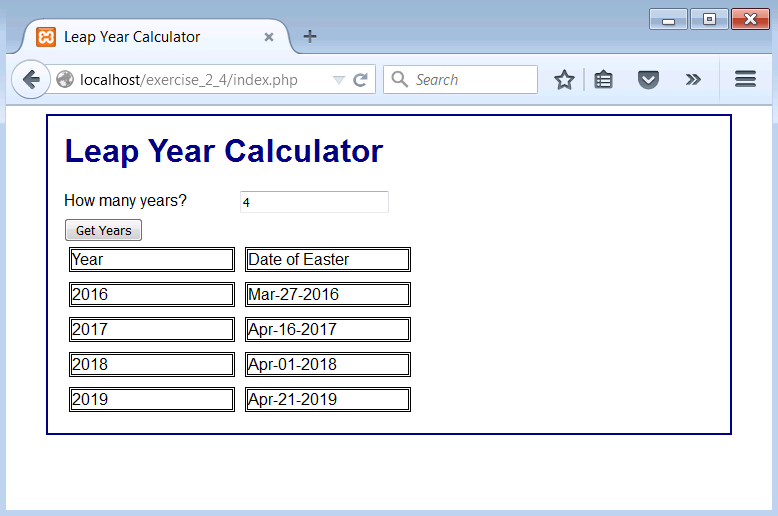 Now research the modulus operator.  (Hint: if you are using php.net you may need to look up Arithmetic Operators first.)   Use this operator, and the pseudocode above, to add “Is Leap Year” to your results. 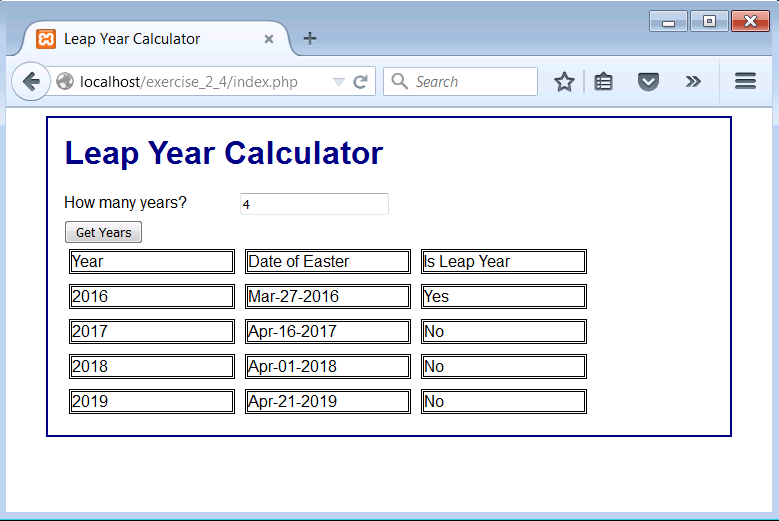 Save and test your work.Upload your work to the class server so that it is visible at a URL with the following format:

http://mis3501.temple.edu/tux99999/exercise_2_4
